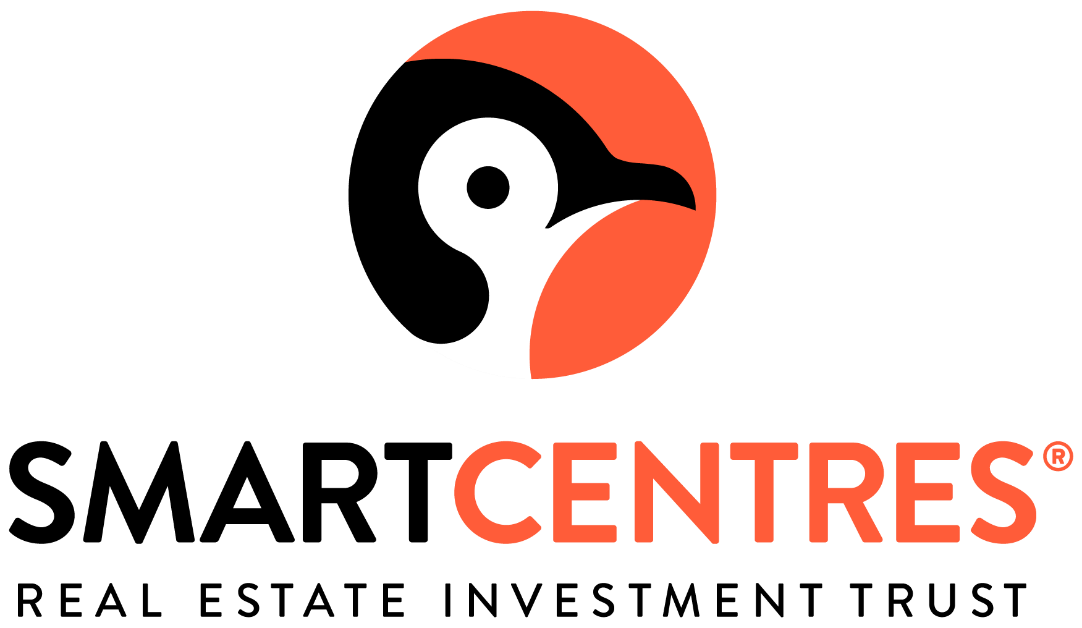 « Où les innovateurs apportent croissance et succès. » Politiques d'accessibilité et plan d'accessibilité pluriannuel Mis à jour décembre 2020Table des matièresPolitiques d'accessibilité et plan d'accessibilité pluriannuel	31.	Déclaration d’engagement	32.	Aperçu du plan d’accessibilité pluriannuel	33.	Information sur les mesures ou plans d’urgence accessibles sur le lieu de travail	44.	Formation	55.	Comptoirs de service	66.	Information et communications	67.	Sites et contenus Web accessibles	78.	Procédures de rétroaction	89.	Emploi	910.	Plan d’adaptation individualisé et politique de retour au travail	1011.	Gestion du rendement, du perfectionnement et de la réaffectation	1112.	Autres obstacles à l’accessibilité	1213.	Conception des lieux publics	1214.	Procédures de rétroaction et demande de renseignements	1315.	Définitions	13Historique des révisions - Politiques d'accessibilité et plan d'accessibilité pluriannuel	14Remarque: Le masculin est utilisé sans aucune discrimination et dans le seul but d’alléger le texte.Politiques d'accessibilité et plan d'accessibilité pluriannuelLe plan d’accessibilité pluriannuel de SmartCentres énonce les politiques et les initiatives qui seront mise en œuvre pour offrir de meilleures perspectives aux personnes handicapées.Déclaration d’engagementSmartCentres s’engage à fournir un accès équitable à ses installations et ses services de haute qualité en répondant aux besoins de ses précieux associés et clients. Pour ce faire, SmartCentres s’assurera de respecter les exigences en la matière précisées dans la Loi de 2005 sur l’accessibilité pour les personnes handicapées de l’Ontario (LAPHO), qui visent à éliminer les obstacles à l’accessibilité pour les personnes handicapées. Pour respecter cet engagement, SmartCentres s’efforcera de fournir à tous le même accès à ses établissements et ses services tout en respectant les principes fondamentaux d’autonomie, de dignité et d’intégration des personnes handicapées.    Aperçu du plan d’accessibilité pluriannuelSmartCentres a jeté de solides assises pour la planification de mesures d’accessibilité qui suppriment les obstacles et assurent un changement réel et efficace pour les personnes handicapées. La société est impatiente de concrétiser cet engagement par la mise en œuvre du plan d’accessibilité pluriannuel. Le plan d’accessibilité pluriannuel nous fournit l’occasion d’énumérer nos réalisations actuelles et d’établir un cadre de mise en œuvre et des initiatives prioritaires à l’avenir. Les objectifs identifiés dans ce plan sont à la fois à court terme et à long terme; plusieurs supposent des actions continues ou peuvent nécessiter une mise en œuvre échelonnée sur plusieurs années. Ce plan est disponible sur l'intranet et sur le site Web externe et sera fourni dans un format accessible, sur demande. Nous devrons faire un suivi régulier pour que toutes les initiatives soient incluses dans le plan et que les progrès soient constatés. Le progrès accompli à l’égard du plan d’accessibilité pluriannuel fera d’ailleurs l’objet d’un rapport et d’un examen triennaux; un examen exhaustif sera effectué tous les cinq (5) ans (2024).Information sur les mesures ou plans d’urgence accessibles sur le lieu de travailSmartCentres s’engage à fournir à ses clients et ses associés, sur demande et dans des formats accessibles, les mesures ou plans d’urgence destinés au public.Sur demande, le Service des ressources humaines et les Services généraux collaboreront avec un associé pour lui fournir des renseignements individualisés relatifs aux mesures ou plans d’urgence qui satisferont ses besoins lors d’une situation d’urgence.  FormationSmartCentres donnera une formation à tous les associés en Ontario sur la législation ontarienne en matière d’accessibilité et sur les différents aspects du Code des droits de la personne de l’Ontario qui s’appliquent aux personnes handicapées. Cette formation sera adaptée aux responsabilités et aux tâches des associés dans un format qui leur convient le mieux.  Cette formation sera également fournie à chaque associé ontarien qui participera à l’élaboration de politiques chez SmartCentres.SmartCentres a pris les mesures suivantes pour garantir que les associés reçoivent la formation nécessaire pour respecter la législation ontarienne sur l’accessibilité depuis le mois d’août 2011.Comptoirs de serviceSmartCentres s’engage à intégrer des fonctionnalités d’accessibilité lors de la conception, de l’achat ou de l’acquisition de comptoirs libre-service.Information et communicationsSmartCentres s’engage à répondre aux besoins des personnes handicapées en matière de communication. Nous consulterons les personnes handicapées pour déterminer leurs besoins en matière d’information et de communications afin d’y répondre quand cela est matériellement possible. SmartCentres a pris les mesures suivantes pour s’assurer que tous les renseignements mis à la disposition du public en Ontario soient accessibles sur demande, depuis le mois de janvier 2013.Sites et contenus Web accessibles SmartCentres prendra les mesures suivantes pour rendre nos sites Web, ainsi que leur contenu, conformes aux Règles pour l’accessibilité des contenus Web (WCAG) 2.0 Niveau AA, au plus tard le 1er janvier 2021.Procédures de rétroactionSmartCentres a pris les mesures suivantes pour faire en sorte que nos procédures de rétroaction existantes soient accessibles aux personnes handicapées, sur demande, depuis le mois de juin 2012. EmploiSmartCentres s’engage à adopter des pratiques d’emploi impartiales et accessibles. Depuis janvier 2014, SmartCentres a pris les mesures suivantes pour informer le public et ses associés que nous nous adaptons aux besoins des personnes handicapées lors des processus de recrutement, d’évaluation et de sélection des candidats ainsi que tout au long de leur emploi. Plan d’adaptation individualisé et politique de retour au travailSmartCentres a établi et mis en œuvre une politique de retour au travail et une procédure pour l'élaboration de plans d'adaptation individuels pour les associés qui se sont absentés en raison d'un handicap.Gestion du rendement, du perfectionnement et de la réaffectationDepuis avril 2016, nous avons pris les mesures suivantes pour veiller à ce que les besoins des associés handicapés en matière d’accessibilité soient pris en compte dans nos procédures de gestion du rendement, de perfectionnement et de réaffectation. Autres obstacles à l’accessibilitéSmartCentres a pris les mesures suivantes en vue de prévenir et d’éliminer les autres obstacles à l’accessibilité identifiés. Conception des lieux publicsDepuis janvier 2017, SmartCentres se conforme aux Normes d’accessibilité pour la conception des lieux publics lorsqu’elle construit ou procède à des rénovations importantes de lieux publics en Ontario. Par « lieux publics » on entend notamment : Sentiers et itinéraires de plageComptoirs de service et zones d'attenteLieux publics en plein air pour mangerEspaces de jeux en plein airSentiers extérieursStationnement accessible hors routes Maintenir les zones des parties accessibles de nos espaces publicsAccessibilité dans les bâtimentsTout autre endroit que SmartCentres jugera nécessaireSmartCentres a mis en place des procédures pour éviter des perturbations de services dans les fonctions accessibles de ses lieux publics. En cas de perturbation de services dans les fonctions accessibles de ses lieux publics, nous aviserons le public de l’interruption des services et des solutions de rechange. Procédures de rétroaction et demande de renseignementsToute personne qui a besoin de plus amples renseignements sur les politiques d’accessibilité ou le plan d’accessibilité pluriannuel de SmartCentres peut en faire la demande en personne, par courriel, par écrit ou par tout autre moyen, selon son besoin. Les formats accessibles de nos politiques d'accessibilité et de notre plan d'accessibilité pluriannuel seront disponibles gratuitement, sur demande. SmartCentres s'engage à répondre à toutes les demandes de renseignements en temps opportun.Pour toute demande de renseignements en matière d’accessibilité, veuillez communiquer directement avec : Fernando C. Vescio, V.-p. principal, Ressources humaines et Services généraux3200 Highway 7Vaughan, Ontario, L4K 5Z5Courriel : 	fvescio@smartcentres.com Téléphone : 	905-326-6400 x 7211Télécopieur: 	905-760-6207DéfinitionsAssocié : employé de SmartCentresClient : une personne du grand public Handicap : aux termes de la Loi de 2005 sur l’accessibilité pour les personnes handicapées de l’Ontario et du Code des droits de la personne de l’Ontario, est défini comme suit : tout degré d’incapacité physique, d’infirmité, de malformation ou de défigurement dû à une lésion corporelle, une anomalie congénitale ou une maladie, et, notamment, le diabète sucré, l’épilepsie, un traumatisme crânien, tout degré de paralysie, une amputation, l’incoordination motrice, la cécité ou une déficience visuelle, la surdité ou une déficience auditive, la mutité ou un trouble de la parole, ou la nécessité de recourir à un chien-guide ou à un autre animal, à un fauteuil roulant ou à un autre appareil ou dispositif correctif;un état d’affaiblissement mental ou une déficience intellectuelle;une difficulté d'apprentissage ou un dysfonctionnement d'un ou de plusieurs des processus de la compréhension ou de l'utilisation de symboles ou de la langue parlée;un trouble mental;une lésion ou une invalidité pour laquelle des prestations ont été demandées ou reçues dans le cadre du régime d’assurance créé aux termes de la Loi de 1997 sur la sécurité professionnelle et l’assurance contre les accidents du travail.Historique des révisions - Politiques d'accessibilité et plan d'accessibilité pluriannuelTitre du projetDescriptionService responsable Date de début Date de finInitiatives reliées à l’emploiMesures d’urgenceUne information individualisée sur les mesures ou plans d’urgence sur le lieu de travail sera fournie sur demande dans un format accessible lorsqu’un besoin sera exprimé. Cette information personnalisée relative aux interventions d’urgence sur le lieu de travail sera révisée lorsque : Le lieu de travail d’un associé au sein de la société est changé; L’ensemble des mesures d’adaptation ou les plans d’urgence de l’associé sont révisés; SmartCentres passe en revue les politiques générales d’intervention d’urgence. Ressources humaines, Services générauxDéc 2011Jan 2012Initiatives reliées à l’emploiMesures d’urgenceCréer un modèle standard qui sera utilisé pour élaborer des plans d’urgence individualisés sur le lieu de travail et qui tiendra compte des besoins d’adaptation des associés handicapés.  Ressources humaines, Services générauxJan 2014Mai 2014Titre du projetDescriptionService responsable Date de début Date de finInitiatives de formationÉlaborer dans ses politiques des normes d’accessibilité pour le service à la clientèle et donner une formation à tous les associés ontariens, dans divers formats.Ressources humainesSep 2011Formation complétée pour les associés existants Initiatives de formationContinuer à mener, à évaluer et  à réviser la formation sur les normes  d’accessibilité pour le service à la clientèle dispensée à tous les associés ontariens. Ressources humainesAoût 2011Recherche complétée en Sep 2012En coursInitiatives de formationDonner une formation à tous les associés ontariens sur le Code des droits de la personne de l’Ontario et la Loi sur l'accessibilité pour les personnes handicapées de l'Ontario. Mise à jour du Quiz complétée en juillet 2016.Ressources humainesNov 2014Formation complétée pour les associés actuels.Initiatives de formationDonner une formation à tous les nouveaux associés ontariens dans les six (6) mois suivant l’embauche.Ressources humainesAoût 2011En coursInitiatives de formationDonner une formation à la suite de modifications au plan d’accessibilité pluriannuel et à ses pratiques et procédures connexes. Ressources humainesMai 2014En coursInitiatives de formationEffectuer une recherche pour élaborer une formation dans divers formats sur la législation ontarienne en matière d’accessibilité et le Code des droits de la personne de l’Ontario en plus de  donner cette formation. Ressources humainesJan 2014En coursTitre du projetDescriptionService responsable Date de début Date de finInitiatives d’information   et de communicationsNotre déclaration d’engagement à l’égard de la LAPHO a été  affichée à la réception du siège social de SmartCentres.La norme d’accessibilité pour le service à la clientèle prévue dans la LAPHO est disponible en gros caractères à la réception. Ressources humainesDéc 2012Jan 2013Initiatives d’information   et de communicationsFournir à tous les locataires une lettre les avisant de leurs responsabilités en vertu de la norme d’accessibilité pour le service à la clientèle prévue dans la LAPHO. Cette lettre est incluse dans la trousse de bienvenue du locataire. ExploitationGestion immobilièreMar 2012Avr 2012Et en coursInitiatives d’information   et de communicationsPoursuivre la mise en œuvre d’une campagne de communication pour sensibiliser davantage les associés aux questions d’accessibilité et les informer des enjeux reliés aux personnes handicapées.   Concrétiser des idées jaillissant constamment dont des renseignements sur l’Intranet, de détails durant des assemblées générales. Ressources humaines, MarketingJun 2012En coursInitiatives d’information   et de communicationsRendre l’information et les communications disponibles aux personnes handicapées, sur demande, dans des formats accessibles et avec des aides à la communication.  Ce service sera rendu en temps opportun et à un coût qui ne dépassera pas le coût habituel demandé aux autres personnes. Ressources humaines, MarketingSep 2015En coursTitre du projetDescriptionService responsable Date de début Date de finInitiatives d’information   et de communicationsS’assurer que le site externe soit conforme aux Règles WCAG 2.0 Niveau A.TI, Marketing, Ressources humainesNov 2013Août 2016Et suivi en cours Initiatives d’information   et de communicationsPréparer une liste des fournisseurs qui possèdent les outils nécessaires pour convertir notre matériel en formats accessibles en temps opportun. TI, Marketing, Ressources humainesJan 2015Août 2019Initiatives d’information   et de communicationsÉtablir un budget pour embaucher des consultants externes qui nous aideront à respecter les nouvelles normes si nous sommes incapables de le faire à l’interne. TI, Marketing, Ressources humainesJan 2020 Août 2019Initiatives d’information   et de communicationsTravailler en étroite collaboration avec les équipes de technologies de l’information et de marketing pour assurer notre compréhension approfondie et notre conformité aux Règles WCAG 2.0 Niveau AA.TI, Marketing, Ressources humainesJan 2020Juin 2020 pour le site web de nos centres commercialQ2 2021 pour le site web de l’entrepriseTitre du projetDescriptionService responsable Date de début Date de finMécanismes de rétroaction Examiner et continuer à utiliser les mécanismes de rétroaction accessibles et autres pour recueillir les commentaires généraux ainsi que ceux reliés à l’accessibilité. Ressources humainesNov 2011Juin 2012Et en coursProcédures de rétroaction Surveiller les mécanismes de rétroaction existants et évaluer les possibilités d’accroître la rétroaction et la participation des personnes handicapées. Ressources humainesJun 2012En coursProcédures de rétroaction Continuer de répondre en temps opportun à tous les commentaires et toutes les préoccupations en matière d’accessibilité.  Ressources humainesJun 2012En coursProcédures de rétroaction Répondre à tous les commentaires et toutes les préoccupations en matière d’accessibilité dans le format demandé. Ressources humainesJun 2012En coursTitre du projetDescriptionService responsable Date de début Date de finInitiatives reliées à l’emploiAfficher nos politiques en matière d’accessibilité sur notre site Web pour démontrer notre engagement à nous adapter aux besoins des personnes handicapées. Ressources humainesJan 2015Jan 2014Initiatives reliées à l’emploiExaminer et réviser la politique et les processus de recrutement, d’évaluation et de sélection en tenant compte des mesures d’adaptation à offrir.  Ressources humainesJan 2015Jan 2016Initiatives reliées à l’emploiInclure un énoncé dans nos affichages d’offres d’emploi sur la disponibilité de mesures d’adaptation pour les personnes handicapées tout au long du cycle du recrutement et de sélection ainsi que pour la durée de leur emploi chez SmartCentres.Ressources humainesJan 2015Jan 2016Et en coursInitiatives reliées à l’emploiLes candidats retenus seront informés de nos politiques sur les mesures d’adaptation aux besoins des associés handicapés lorsque l’offre d’embauche sera faite.  Ressources humainesJan 2016Août 2016 Et en coursTitre du projetDescriptionService responsable Date de début Date de finInitiatives reliées à l’emploiGestion des limitations fonctionnellesExaminer et réviser la politique de retour au travail afin d’intégrer les mesures d’adaptation connexes qui sont pertinentes.  Ressources humainesJan 2012Oct 2016Initiatives reliées à l’emploiGestion des limitations fonctionnellesÉlaborer des modèles standards pour concevoir un Plan d’adaptation individualisé et un Plan de retour au travail.  Ressources humainesJan 2015Oct 2016Initiatives reliées à l’emploiGestion des limitations fonctionnellesÉlaborer une formation destinée au personnel des RH sur les  modifications apportées à la politique et aux procédures. Ressources humainesJan 2012Oct 2016 Et en coursInitiatives reliées à l’emploiGestion des limitations fonctionnellesCommuniquer aux associés la politique et les procédures de retour au travail au besoin. Ressources humainesJun 2014En coursTitre du projetDescriptionService responsable Date de début Date de finInitiatives reliées à l’emploiGestion du rendementExaminer et réviser, s’il y a lieu, les politiques sur la gestion du rendement (« PDR »), le perfectionnement professionnel (« ICD ») et la réaffectation des associés. Ajout d’un énoncé sur les accommo-dations dans la section Croissance et perfectionnement professionnels dans le Guide de l’associé. Ressources humaines, Équipe de la haute directionJan 2015Oct 2016Initiatives reliées à l’emploiGestion du rendementÉlaborer une formation ciblée destinée au personnel des RH sur les  modifications apportées aux politiques et aux procédures.Ressources humainesJan 2015À compléter avant     Jan 2016Avr 2016 Et en coursInitiatives reliées à l’emploiGestion du rendementCréer un plan d’adaptation individualisé en consultation avec l’associé handicapé. Ce plan tiendra compte de critères reliés aux procédures de gestion du rendement, de perfectionnement professionnel et de réaffectation. Ressources humainesJan 2015Oct 2016 Et en coursInitiatives reliées à l’emploiGestion du rendementCommuniquer à tous les associés les modifications apportées à ces politiques. Ressources humainesJan 2015Jan 2017Et en coursTitre du projetDescriptionService responsable Date de début Date de finAutres obstacles à l’accessibilitéContinuer de supprimer les problèmes d’attitude en favorisant le perfectionnement professionnel et un milieu de travail inclusif. Ressources humainesSep 2011Déc 2012 En coursAutres obstacles à l’accessibilitéRégler tous les cas où une barrière pourrait exister et déterminer un plan d'action pour éliminer cette barrière en temps opportun.Ressources humainesSep 2011Sep 2012 En coursRévision #Section Titre Sommaire des modifications Date des modifications  AuteurApprouvée par APremière publicationSept 2014Kateryna JonesShelley PhillippeBPage 1-14Insérer le nom SmartREIT, le logo et le numéro de contactJun 2015Michelle VerbruggenShelley PhillippeBPage 5FormationMise à jour des dates pour d’initiatives de formationJun 2015Michelle VerbruggenShelley PhillippeCPage 9EmploiMise à jour des datesJan 2016Michelle VerbruggenShelley PhillippeDPage 5FormationAjout de l’initiative de formation sur les droits de la personne et la LAPHO. Oct 2016Kateryna JonesDPage 6Information et communicationsChangement de la date d’achèvement soit « en cours » Oct 2016Kateryna JonesDPage 7Sites et contenus Web accessiblesMise à jour de la date d’achèvement pour atteindre la conformité aux Règles WCAG 2.0 Niveau Oct 2016Kateryna JonesDPage 9EmploiMise à jour de la date d’achèvement et suppression du mot « verbalement » dans la description pour communiquer nos politiques sur les mesures d’adaptation aux candidats retenus Oct 2016Kateryna JonesDPage 10Plan d’adaptation individualisé et politique de retour au travailMise à jour des dates d’achèvement et ajout du développement d’un modèle de Plan de retour au travail à la descriptionOct 2016Kateryna JonesDPage 11Gestion du rendement, du perfectionnement et de la réaffectationMise à jour des dates d’achèvement et ajout à la description concernant le fait  qu’un énoncé sur les accommodations est maintenant inclus dans le Guide de l’associé  Oct 2016Kateryna JonesDMultipleChangement du nom de l’entreprise de SmartREIT à  SmartCentresOct 2017Kateryna JonesShelley PhillippeEMultipleExamen exhaustif de la politique conformément à l’exigence d’une révision du plan à tous les 5 ansOct 2019Kateryna JonesShelley PhillippeEPage 6ComptoirsAjout d’un énoncé de conformité puisque SmartCentres possède maintenant des comptoirs libre-serviceOct 2019Kateryna JonesShelley PhillippeEPage 13Procédures de rétroactionMise à jour de l’adresse du bureau principal Oct 2019Kateryna JonesShelley PhillippeFPage 1Page de couvertureLogo de l'entreprise mis à jour et ajout de la date de révisionDec 2020Kateryna JonesShelley PhillippeFPage 7Sites Web et contenu Web accessiblesDate d'achèvement mise à jour pour la conformité avec WCAG 2.0 Level AA StandardDec 2020Kateryna JonesShelley PhillippeFPage 12Conception des espaces publicsAjouté à la liste des espaces publicsDec 2020Kateryna JonesShelley Phillippe